Nowy Tomyśl, 20.03.2023 r.znak sprawy: ZP.271.15.2023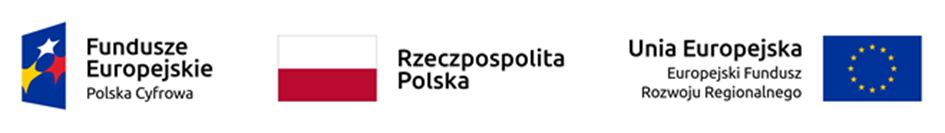 dot.: postępowania o udzielenie zamówienia publicznego prowadzonego w trybie podstawowymbez negocjacji. Znak  sprawy: ZP.271.15.2023Nazwa zadania: Zakup 2 szt. serwerów wraz z systemem operacyjnym w ramach realizacji projektu grantowego „Cyfrowa Gmina”Informacja z otwarcia ofertZgodnie z art. 222 ust. 5 ustawy z dnia 11 września 2019 r. Prawo zamówień publicznych 
(t.j. Dz. U. z 2022 r. poz. 1710 ze zm.), przekazuję informacje z otwarcia ofert w postępowaniu          o udzielenie zamówienia publicznego prowadzonym w trybie podstawowym na podstawie 
art. 275 pkt. 1) ustawy Pzp na zadanie: Zakup 2 szt. serwerów wraz z systemem operacyjnym 
w ramach realizacji projektu grantowego „Cyfrowa Gmina”:1) nazwy albo imiona i nazwiska oraz siedziby lub miejsca prowadzonej działalności gospodarczej albo miejsca zamieszkania wykonawców, których oferty zostały otwarte oraz 2) ceny lub koszty zawarte w ofertachoraz 3) gwarancji Sporządziła: Anna Małecka, Rafał Kornosz  l.p.Nazwa (firma) i adres wykonawcyCena bruttow PLNGwarancja1.NetCom Sp. z o.o. ul. Jarzębinowa 22/1 53-120 Wrocław109 519,2048 miesięcy 2.Virtual Technologies IT Sp. z o.o.ul. Sokolska 30A/8040-086 Katowice71 340,0048 miesięcy3.NEXTDATA spółka akcyjna ul. Modlińska 199A/21 03-122 Warszawa82 407,5448 miesięcy4.scope-IT Andrzej Kuźba ul. Orzechowa 17 66-431 Janczewo80 761,8048 miesięcy